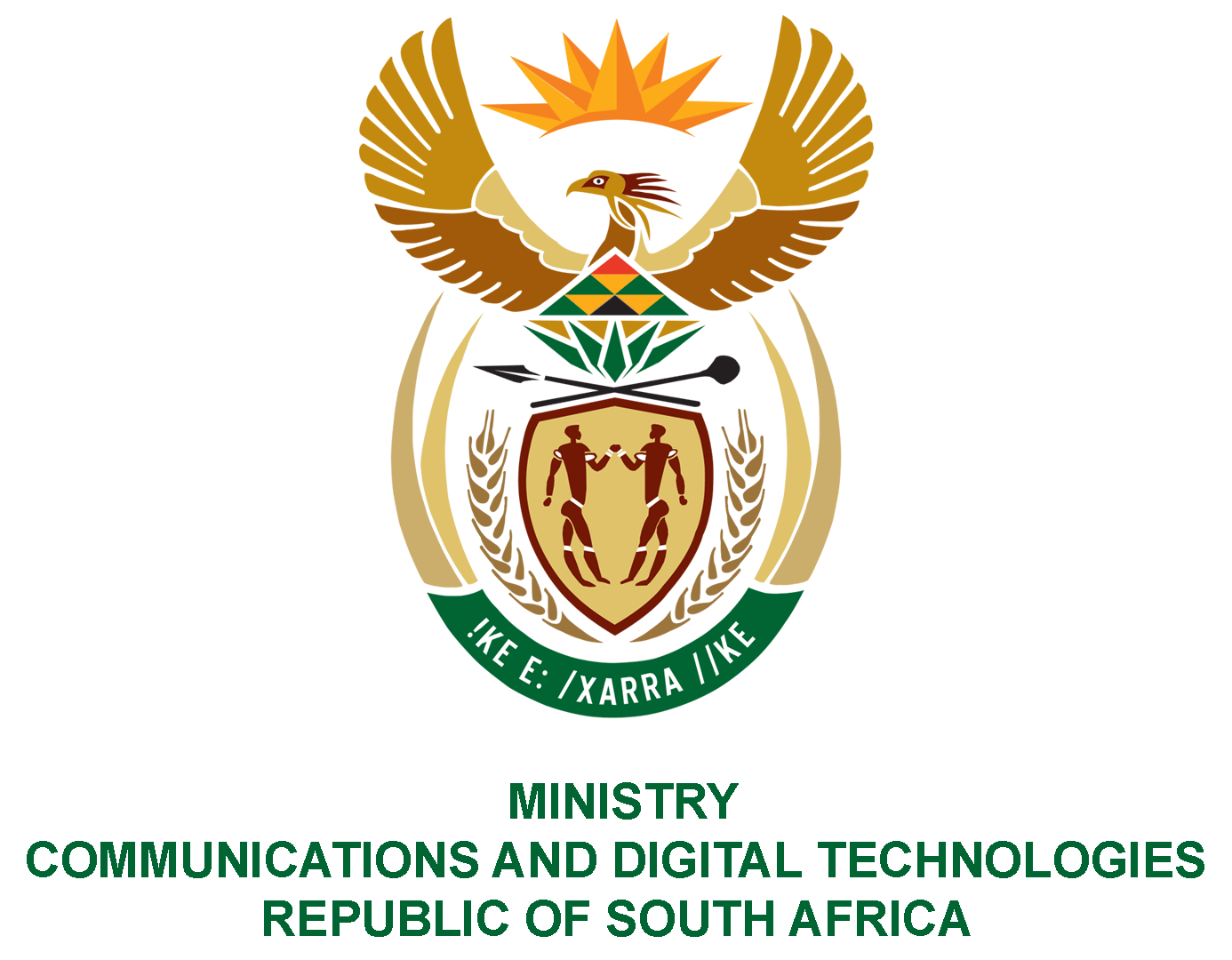 PARLIAMENT OF THE REPUBLIC OF SOUTH AFRICANATIONAL ASSEMBLYWRITTEN REPLYQUESTION NO:   4391DATE OF PUBLICATION:  18 November 2022QUESTION PAPER NO: 49Mr W F Faber (DA) to ask the Minister of Communications and Digital Technologies:What is the (a) total number of staff employed and/or provided as departmental support in (i) her and (ii) the Deputy Minister’s private offices and (b)(i) job title and (ii) annual remuneration package of each specified person?            NW5518EREPLY:I have been advised by the Department as follows:-(a)(i) 	9    (ii) 	9(b)	See table below_______________________________MS NONKQUBELA JORDAN-DYANI DIRECTOR-GENERAL (ACTING)DATE:Recommended/not recommended_______________________________HON PHILLY MAPULANE, MPDEPUTY MINISTER OF COMMUNICATIONS AND DIGITAL TECHNOLOGIES DATE:Approved/ not approved_____________________________HON KHUMBUDZO NTSHAVHENI, MPMINISTER OF COMMUNICATIONS AND DIGITAL TECHNOLOGIESDATE:MINISTERMINISTERDEPUTY MINISTERDEPUTY MINISTERPRIVATE OFFICEPRIVATE OFFICEPRIVATE OFFICEPRIVATE OFFICEJOB TITLE ANNUAL REMUNERATION (R) JOB TITLE ANNUAL REMUNERATION (R)Chief of Staff (SL 14 X 1)1,308,051Head of Office (SL 13 X 1)Vacant Private and Appointment Secretary (SL 13 X 1)1,105,383Private and Appointment Secretary (SL 12 X 1)1,070,169Media Liaison Officer (SL 13 X1)VacantParliamentary Officer (SL 13 X1)766,584Parliamentary and Cabinet Support (SL 11 X1)766,584Community Outreach Officer (SL 11 X1)766,584Community Outreach Officer (SL 11 X1)766,584Assistant Appointment and Administrative Secretary (SL 9 X1)393,711Receptionist (SL 5 X1)VacantReceptionist (SL 5 X1)181,599Household Aid (SL 3)128,155Household Aid (SL 3)128,266Household Aid (SL 3)128,166Household Aid (SL 3)128,166DEPARTMENTAL SUPPORTDEPARTMENTAL SUPPORTDEPARTMENTAL SUPPORTDEPARTMENTAL SUPPORTAdministrative Support and Coordination (SL 11 X 1)766,584Parliamentary and Cabinet Support (SL 11 X 1)VacantRegistry (SL 5)VacantRegistry (SL 5)181,599Driver/Messenger (SL 3)VacantDriver/Messenger (SL 3)128,166Food aid Services (SL 3)128,166Food aid Services (SL 3)134,019Administrative Services/systemsAdministrative Services/systems